上 海 建 桥 学 院英语口语（2）课程教案周次1   第1次课   学时 2     教案撰写人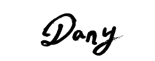 上 海 建 桥 学 院英语口语（2）课程教案周次2   第2次课   学时 2      教案撰写人上 海 建 桥 学 院英语口语（2）课程教案周次3   第3次课   学时 2      教案撰写人上 海 建 桥 学 院英语口语（2）课程教案周次4   第4次课   学时 2      教案撰写人 上 海 建 桥 学 院英语口语（2）课程教案周次5   第5次课   学时 2      教案撰写人上 海 建 桥 学 院英语口语（2）课程教案周次6   第6次课   学时 2      教案撰写人上 海 建 桥 学 院英语口语（2）课程教案周次7   第7次课   学时 2      教案撰写人上 海 建 桥 学 院英语口语（2）课程教案周次8   第8次课   学时 2      教案撰写人上 海 建 桥 学 院英语口语（2）课程教案周次9   第9次课   学时 2      教案撰写人 上 海 建 桥 学 院英语口语（2）课程教案周次11   第11次课   学时 2      教案撰写人 上 海 建 桥 学 院英语口语（2）课程教案周次12   第12次课   学时 2      教案撰写人上 海 建 桥 学 院英语口语（2）课程教案周次13   第13次课   学时 2      教案撰写人上 海 建 桥 学 院英语口语（2）课程教案周次14   第14次课   学时 2      教案撰写人 上 海 建 桥 学 院英语口语（2）课程教案周次15   第15次课   学时 2      教案撰写人 上 海 建 桥 学 院英语口语（2）课程教案周次16   第16次课   学时 2      教案撰写人课程单元名称Introductions and test outlinesIntroductions and test outlines本次授课目的与要求  Teaching objectives and requirementsIntroduce myself to the classOutline the objectives for the first semesterSpeaking tasks using wh questionsEstablishing the rules and expectations for the course本次授课目的与要求  Teaching objectives and requirementsIntroduce myself to the classOutline the objectives for the first semesterSpeaking tasks using wh questionsEstablishing the rules and expectations for the course本次授课目的与要求  Teaching objectives and requirementsIntroduce myself to the classOutline the objectives for the first semesterSpeaking tasks using wh questionsEstablishing the rules and expectations for the course教学设计思路  Methodology (way of teaching)Group ExercisesSpeaking to each other, information gap activities Follow up activity for the next week教学设计思路  Methodology (way of teaching)Group ExercisesSpeaking to each other, information gap activities Follow up activity for the next week教学设计思路  Methodology (way of teaching)Group ExercisesSpeaking to each other, information gap activities Follow up activity for the next week本次教学重点与难点 Key points and ChallengesGetting students to be active in the first weekCreating an atmosphere that allows them to be comfortable to speak.The aim is to introduce a topic that is enjoyable, interesting and for the teacher to identify the strong and weak students.本次教学重点与难点 Key points and ChallengesGetting students to be active in the first weekCreating an atmosphere that allows them to be comfortable to speak.The aim is to introduce a topic that is enjoyable, interesting and for the teacher to identify the strong and weak students.本次教学重点与难点 Key points and ChallengesGetting students to be active in the first weekCreating an atmosphere that allows them to be comfortable to speak.The aim is to introduce a topic that is enjoyable, interesting and for the teacher to identify the strong and weak students.教学内容提要及时间分配  Content and time allotment2 x40教学内容提要及时间分配  Content and time allotment2 x40教学方法与手段设计Teaching Methods and ResourcesContentIntroductions and class organization–20 minutesInformation swap and interview 45 minutesOverview of exams and expectations and questions 15 minutes.ContentIntroductions and class organization–20 minutesInformation swap and interview 45 minutesOverview of exams and expectations and questions 15 minutes.SpeakingDiscussion questions to introduce topicPredicting information ElicitingWH questionsIntroductionsGroup workPair worktasks课外复习、预习要求及作业布置 Homework/assignmentGive them the details of the first test.课外复习、预习要求及作业布置 Homework/assignmentGive them the details of the first test.课外复习、预习要求及作业布置 Homework/assignmentGive them the details of the first test.课后反思课程单元名称Subject formal speaking etiquettesSubject formal speaking etiquettes本次授课目的与要求  Teaching objectives and requirementsIntroduce vocabulary related to the task.Short listening comprehension followed by discussion本次授课目的与要求  Teaching objectives and requirementsIntroduce vocabulary related to the task.Short listening comprehension followed by discussion本次授课目的与要求  Teaching objectives and requirementsIntroduce vocabulary related to the task.Short listening comprehension followed by discussion教学设计思路  Methodology (way of teaching)Introduce vocab – listening- listening summary –questions related to the task.教学设计思路  Methodology (way of teaching)Introduce vocab – listening- listening summary –questions related to the task.教学设计思路  Methodology (way of teaching)Introduce vocab – listening- listening summary –questions related to the task.本次教学重点与难点 Key points and difficult pointsUnfamiliar vocabNew topicFirst attemptget students to speak.本次教学重点与难点 Key points and difficult pointsUnfamiliar vocabNew topicFirst attemptget students to speak.本次教学重点与难点 Key points and difficult pointsUnfamiliar vocabNew topicFirst attemptget students to speak.教学内容提要及时间分配  Content and time allotment 2 x 40教学内容提要及时间分配  Content and time allotment 2 x 40教学方法与手段设计Teaching Methods and aid designed（可添页）1 Introduce target language + pronunciation 10 minutes2.. listening- check answers 15 minutes3. Listening key points 5 minutes4. Introduce related speaking task in groups to discuss 5 minutes 5. Give them time to discuss speak 30 minutes6. Choose volunteers to speak about the topic. 5 minutes（可添页）1 Introduce target language + pronunciation 10 minutes2.. listening- check answers 15 minutes3. Listening key points 5 minutes4. Introduce related speaking task in groups to discuss 5 minutes 5. Give them time to discuss speak 30 minutes6. Choose volunteers to speak about the topic. 5 minutesSpeaking ListeningPair workGroup work课外复习、预习要求及作业布置 HomeworkReview vocabulary to help them with their next task.课外复习、预习要求及作业布置 HomeworkReview vocabulary to help them with their next task.课外复习、预习要求及作业布置 HomeworkReview vocabulary to help them with their next task.课后反思课程单元名称Introduce New vocab related to formal/informal conversationsLearn how to make small talkIntroduce New vocab related to formal/informal conversationsLearn how to make small talk本次授课目的与要求  Teaching objectives and requirementsIntroduce vocabulary related to the task.Short listening comprehension followed by discussion本次授课目的与要求  Teaching objectives and requirementsIntroduce vocabulary related to the task.Short listening comprehension followed by discussion本次授课目的与要求  Teaching objectives and requirementsIntroduce vocabulary related to the task.Short listening comprehension followed by discussion教学设计思路  Methodology (way of teaching)Introduce vocab – listening- listening summary –questions related to the task.教学设计思路  Methodology (way of teaching)Introduce vocab – listening- listening summary –questions related to the task.教学设计思路  Methodology (way of teaching)Introduce vocab – listening- listening summary –questions related to the task.本次教学重点与难点 Key points and difficult pointsUnfamiliar vocabNew topicFirst attemptget students to speak.本次教学重点与难点 Key points and difficult pointsUnfamiliar vocabNew topicFirst attemptget students to speak.本次教学重点与难点 Key points and difficult pointsUnfamiliar vocabNew topicFirst attemptget students to speak.教学内容提要及时间分配  Content and time allotment 2 x 40教学内容提要及时间分配  Content and time allotment 2 x 40教学方法与手段设计Teaching Methods and aid designed（可添页）1 Introduce target language + pronunciation 10 minutes2.. listening- check answers 15 minutes3. Listening key points 5 minutes4. Introduce related speaking task in groups to discuss 5 minutes 5. Give them time to discuss speak 30 minutes6. Choose volunteers to speak about the topic. 5 minutes（可添页）1 Introduce target language + pronunciation 10 minutes2.. listening- check answers 15 minutes3. Listening key points 5 minutes4. Introduce related speaking task in groups to discuss 5 minutes 5. Give them time to discuss speak 30 minutes6. Choose volunteers to speak about the topic. 5 minutesSpeaking ListeningPair workGroup work课外复习、预习要求及作业布置 HomeworkReview vocabulary to help them with their next task.课外复习、预习要求及作业布置 HomeworkReview vocabulary to help them with their next task.课外复习、预习要求及作业布置 HomeworkReview vocabulary to help them with their next task.课后反思课程单元名称Public speakingRole-play small talk (good vs. bad)Public speakingRole-play small talk (good vs. bad)本次授课目的与要求  Teaching objectives and requirementsReview vocabulary. Introduce new topic, get them to analyze compare and contrast本次授课目的与要求  Teaching objectives and requirementsReview vocabulary. Introduce new topic, get them to analyze compare and contrast本次授课目的与要求  Teaching objectives and requirementsReview vocabulary. Introduce new topic, get them to analyze compare and contrast教学设计思路  Methodology (way of teaching)Speaking Pair workGroup work tasks教学设计思路  Methodology (way of teaching)Speaking Pair workGroup work tasks教学设计思路  Methodology (way of teaching)Speaking Pair workGroup work tasks本次教学重点与难点 Key points and difficult pointsProducing vocab previously acquired correctly.Being able to express opinions and give reasons本次教学重点与难点 Key points and difficult pointsProducing vocab previously acquired correctly.Being able to express opinions and give reasons本次教学重点与难点 Key points and difficult pointsProducing vocab previously acquired correctly.Being able to express opinions and give reasons教学内容提要及时间分配  Content and time allotment 2x 40（可添页）1 Introduce target language + pronunciation 10 minutes2.Listening- check answers 15 minutes3. Listening key points 5 minutes4. Introduce related speaking task in groups to discuss 5 minutes 5. Give them time to discuss speak 30 minutes6. Choose volunteers to speak about the topic. 5 minutes教学内容提要及时间分配  Content and time allotment 2x 40（可添页）1 Introduce target language + pronunciation 10 minutes2.Listening- check answers 15 minutes3. Listening key points 5 minutes4. Introduce related speaking task in groups to discuss 5 minutes 5. Give them time to discuss speak 30 minutes6. Choose volunteers to speak about the topic. 5 minutes教学方法与手段设计Teaching Methods and aid designed（可添页）ContentVocab review five minutesChina v America popular conversations 10 minuteslook at comments good v bad 5 minutesshow video western v eastern cultural differences video.Elicit differences noticed in the video are they true or false or exaggerated. 15 minutesGive students scenarios they must read and say what they would do in this situation and discuss with classmates 30 minutes.Students volunteer to discuss answers 10 minutesFirst test briefing and questions 10 minutes.（可添页）ContentVocab review five minutesChina v America popular conversations 10 minuteslook at comments good v bad 5 minutesshow video western v eastern cultural differences video.Elicit differences noticed in the video are they true or false or exaggerated. 15 minutesGive students scenarios they must read and say what they would do in this situation and discuss with classmates 30 minutes.Students volunteer to discuss answers 10 minutesFirst test briefing and questions 10 minutes.Compare contrastSpeakingDiscussionVideoReviewPresentation practice课外复习、预习要求及作业布置 Homework prepare for first test by  making a draft of their  ppt to show the teacher课外复习、预习要求及作业布置 Homework prepare for first test by  making a draft of their  ppt to show the teacher课外复习、预习要求及作业布置 Homework prepare for first test by  making a draft of their  ppt to show the teacher课后反思课程单元名称Comparing different CulturesComparing different Cultures本次授课目的与要求  Teaching objectives and requirementsMaking students overcome their hesitation in speaking English fluently本次授课目的与要求  Teaching objectives and requirementsMaking students overcome their hesitation in speaking English fluently本次授课目的与要求  Teaching objectives and requirementsMaking students overcome their hesitation in speaking English fluently教学设计思路  Methodology (way of teaching)Speaking Individual and group presentations教学设计思路  Methodology (way of teaching)Speaking Individual and group presentations教学设计思路  Methodology (way of teaching)Speaking Individual and group presentations本次教学重点与难点 Key points and difficult pointsProducing vocab previously acquired correctly.Being able to express opinions and give reasons本次教学重点与难点 Key points and difficult pointsProducing vocab previously acquired correctly.Being able to express opinions and give reasons本次教学重点与难点 Key points and difficult pointsProducing vocab previously acquired correctly.Being able to express opinions and give reasons教学内容提要及时间分配  Content and time allotment 2x 40教学内容提要及时间分配  Content and time allotment 2x 40教学方法与手段设计Teaching Methods and aid designed（可添页）Content1.TED talks on public speaking skills 40 minutes2. Students discussion on difficulties they face in public speaking 10 minutes3. Rehearsals on public speaking 30 minutes（可添页）Content1.TED talks on public speaking skills 40 minutes2. Students discussion on difficulties they face in public speaking 10 minutes3. Rehearsals on public speaking 30 minutesCompare contrastSpeakingDiscussionVideoReviewPresentation practice课外复习、预习要求及作业布置 Homework prepare for first test by  making a draft of their  ppt to show the teacher课外复习、预习要求及作业布置 Homework prepare for first test by  making a draft of their  ppt to show the teacher课外复习、预习要求及作业布置 Homework prepare for first test by  making a draft of their  ppt to show the teacher课后反思课程单元名称Important travel vocabsImportant travel vocabs本次授课目的与要求  Teaching objectives and requirementsIncrease vocabulary on traveling related topics本次授课目的与要求  Teaching objectives and requirementsIncrease vocabulary on traveling related topics本次授课目的与要求  Teaching objectives and requirementsIncrease vocabulary on traveling related topics教学设计思路  Methodology (way of teaching)Sharing traveling storiesRole playCit教学设计思路  Methodology (way of teaching)Sharing traveling storiesRole playCit教学设计思路  Methodology (way of teaching)Sharing traveling storiesRole playCit本次教学重点与难点 Key points and difficult pointsProducing vocab previously acquired correctly.Being able to express opinions and give reasons本次教学重点与难点 Key points and difficult pointsProducing vocab previously acquired correctly.Being able to express opinions and give reasons本次教学重点与难点 Key points and difficult pointsProducing vocab previously acquired correctly.Being able to express opinions and give reasons教学内容提要及时间分配  Content and time allotment 2x 40教学内容提要及时间分配  Content and time allotment 2x 40教学方法与手段设计Teaching Methods and aid designed（可添页）Content1. Teacher share his experience in China 15 minutes2. Teachers share different travel vocabulary 15 minutes 3. Making students share their travel stories 50 minutes（可添页）Content1. Teacher share his experience in China 15 minutes2. Teachers share different travel vocabulary 15 minutes 3. Making students share their travel stories 50 minutesCompare contrastSpeakingDiscussionVideoReviewPresentation practice课外复习、预习要求及作业布置 Homework prepare for first test by  making a draft of their  ppt to show the teacher课外复习、预习要求及作业布置 Homework prepare for first test by  making a draft of their  ppt to show the teacher课外复习、预习要求及作业布置 Homework prepare for first test by  making a draft of their  ppt to show the teacher课后反思课程单元名称Discussion and debateDiscussion and debate本次授课目的与要求  Teaching objectives and requirementsTeaching studentsformal ways of discussion and debates本次授课目的与要求  Teaching objectives and requirementsTeaching studentsformal ways of discussion and debates本次授课目的与要求  Teaching objectives and requirementsTeaching studentsformal ways of discussion and debates教学设计思路  Methodology (way of teaching)Dealing with negative situationsRole playDebates教学设计思路  Methodology (way of teaching)Dealing with negative situationsRole playDebates教学设计思路  Methodology (way of teaching)Dealing with negative situationsRole playDebates本次教学重点与难点 Key points and difficult pointsProducing vocab previously acquired correctly.Being able to express opinions and give reasons本次教学重点与难点 Key points and difficult pointsProducing vocab previously acquired correctly.Being able to express opinions and give reasons本次教学重点与难点 Key points and difficult pointsProducing vocab previously acquired correctly.Being able to express opinions and give reasons教学内容提要及时间分配  Content and time allotment 2x 40教学内容提要及时间分配  Content and time allotment 2x 40教学方法与手段设计Teaching Methods and aid designed（可添页）ContentSharing different points on improving confidence in public speaking 30 minutesHow to do homework on audience 25 minutesFew practical examples 25 minutes（可添页）ContentSharing different points on improving confidence in public speaking 30 minutesHow to do homework on audience 25 minutesFew practical examples 25 minutesCompare contrastSpeakingDiscussionVideoReviewPresentation practice课外复习、预习要求及作业布置 课外复习、预习要求及作业布置 课外复习、预习要求及作业布置 课后反思课程单元名称Discussion and debate, vocab and topicDiscussion and debate, vocab and topic本次授课目的与要求  Teaching objectives and requirementsTeaching student formal ways of discussion and debates本次授课目的与要求  Teaching objectives and requirementsTeaching student formal ways of discussion and debates本次授课目的与要求  Teaching objectives and requirementsTeaching student formal ways of discussion and debates教学设计思路  Methodology (way of teaching)Dealing with negative situationsRole playDebates教学设计思路  Methodology (way of teaching)Dealing with negative situationsRole playDebates教学设计思路  Methodology (way of teaching)Dealing with negative situationsRole playDebates本次教学重点与难点 Key points and difficult pointsProducing vocab previously acquired correctly.Being able to express opinions and give reasons本次教学重点与难点 Key points and difficult pointsProducing vocab previously acquired correctly.Being able to express opinions and give reasons本次教学重点与难点 Key points and difficult pointsProducing vocab previously acquired correctly.Being able to express opinions and give reasons教学内容提要及时间分配  Content and time allotment 2x 40教学内容提要及时间分配  Content and time allotment 2x 40教学方法与手段设计Teaching Methods and aid designed（可添页）ContentTED talks on public speaking 50 minutesHow to speak on negative topic 30 minutes（可添页）ContentTED talks on public speaking 50 minutesHow to speak on negative topic 30 minutesCompare contrastSpeakingDiscussionVideoReviewPresentation practice课外复习、预习要求及作业布置 课外复习、预习要求及作业布置 课外复习、预习要求及作业布置 课后反思课程单元名称Assessed debate 1Assessed debate 1本次授课目的与要求  Teaching objectives and requirementsTeaching student formal ways of discussion and debates本次授课目的与要求  Teaching objectives and requirementsTeaching student formal ways of discussion and debates本次授课目的与要求  Teaching objectives and requirementsTeaching student formal ways of discussion and debates教学设计思路  Methodology (way of teaching)Dealing with negative situationsRole playDebates教学设计思路  Methodology (way of teaching)Dealing with negative situationsRole playDebates教学设计思路  Methodology (way of teaching)Dealing with negative situationsRole playDebates本次教学重点与难点 Key points and difficult pointsProducing vocab previously acquired correctly.Being able to express opinions and give reasons本次教学重点与难点 Key points and difficult pointsProducing vocab previously acquired correctly.Being able to express opinions and give reasons本次教学重点与难点 Key points and difficult pointsProducing vocab previously acquired correctly.Being able to express opinions and give reasons教学内容提要及时间分配  Content and time allotment 2x 40教学内容提要及时间分配  Content and time allotment 2x 40教学方法与手段设计Teaching Methods and aid designed（可添页）ContentStudent graded activity 80 minutes（可添页）ContentStudent graded activity 80 minutesCompare contrastSpeakingDiscussionVideoReviewPresentation practice课外复习、预习要求及作业布置 课外复习、预习要求及作业布置 课外复习、预习要求及作业布置 课后反思课程单元名称Assessed debate 2Assessed debate 2本次授课目的与要求  Teaching objectives and requirementsStudents graded activity本次授课目的与要求  Teaching objectives and requirementsStudents graded activity本次授课目的与要求  Teaching objectives and requirementsStudents graded activity教学设计思路  Methodology (way of teaching)教学设计思路  Methodology (way of teaching)教学设计思路  Methodology (way of teaching)本次教学重点与难点 Key points and difficult pointsProducing vocab previously acquired correctly.Being able to express opinions and give reasons本次教学重点与难点 Key points and difficult pointsProducing vocab previously acquired correctly.Being able to express opinions and give reasons本次教学重点与难点 Key points and difficult pointsProducing vocab previously acquired correctly.Being able to express opinions and give reasons教学内容提要及时间分配  Content and time allotment 2x 40教学内容提要及时间分配  Content and time allotment 2x 40教学方法与手段设计Teaching Methods and aid designed（可添页）ContentStudent graded activity 80 minutes（可添页）ContentStudent graded activity 80 minutesCompare contrastSpeakingDiscussionVideoReviewPresentation practice课外复习、预习要求及作业布置 课外复习、预习要求及作业布置 课外复习、预习要求及作业布置 课后反思课程单元名称Film and article, review article discussFilm and article, review article discuss本次授课目的与要求  Teaching objectives and requirementsUnderstanding movie plotArticle reading本次授课目的与要求  Teaching objectives and requirementsUnderstanding movie plotArticle reading本次授课目的与要求  Teaching objectives and requirementsUnderstanding movie plotArticle reading教学设计思路  Methodology (way of teaching)ListeningSpeakingVideo教学设计思路  Methodology (way of teaching)ListeningSpeakingVideo教学设计思路  Methodology (way of teaching)ListeningSpeakingVideo本次教学重点与难点 Key points and difficult pointsProducing vocab previously acquired correctly.Being able to express opinions and give reasons本次教学重点与难点 Key points and difficult pointsProducing vocab previously acquired correctly.Being able to express opinions and give reasons本次教学重点与难点 Key points and difficult pointsProducing vocab previously acquired correctly.Being able to express opinions and give reasons教学内容提要及时间分配  Content and time allotment 2x 40教学内容提要及时间分配  Content and time allotment 2x 40教学方法与手段设计Teaching Methods and aid designed（可添页）ContentWatching short movies and understanding the moral of the story behind them 40 minutesArticle reading 40 minutes（可添页）ContentWatching short movies and understanding the moral of the story behind them 40 minutesArticle reading 40 minutesCompare contrastSpeakingDiscussionVideoReviewPresentation practice课外复习、预习要求及作业布置 课外复习、预习要求及作业布置 课外复习、预习要求及作业布置 课后反思课程单元名称Discuss classic work made into filmDiscuss classic work made into film本次授课目的与要求  Teaching objectives and requirementsStudy the impact of the movies on society本次授课目的与要求  Teaching objectives and requirementsStudy the impact of the movies on society本次授课目的与要求  Teaching objectives and requirementsStudy the impact of the movies on society教学设计思路  Methodology (way of teaching)ListeningSpeakingVideo教学设计思路  Methodology (way of teaching)ListeningSpeakingVideo教学设计思路  Methodology (way of teaching)ListeningSpeakingVideo本次教学重点与难点 Key points and difficult pointsProducing vocab previously acquired correctly.Being able to express opinions and give reasons本次教学重点与难点 Key points and difficult pointsProducing vocab previously acquired correctly.Being able to express opinions and give reasons本次教学重点与难点 Key points and difficult pointsProducing vocab previously acquired correctly.Being able to express opinions and give reasons教学内容提要及时间分配  Content and time allotment 2x 40教学内容提要及时间分配  Content and time allotment 2x 40教学方法与手段设计Teaching Methods and aid designed（可添页）ContentDiscussing different genres of movies 25 minutesHow different are Chinese movies from the rest of the world 25 minutesDiscussing student perspectives on different movies 30 minutes（可添页）ContentDiscussing different genres of movies 25 minutesHow different are Chinese movies from the rest of the world 25 minutesDiscussing student perspectives on different movies 30 minutesCompare contrastSpeakingDiscussionVideoReviewPresentation practice课外复习、预习要求及作业布置 课外复习、预习要求及作业布置 课外复习、预习要求及作业布置 课后反思课程单元名称Script writingScript writing本次授课目的与要求  Teaching objectives and requirementsScript writing本次授课目的与要求  Teaching objectives and requirementsScript writing本次授课目的与要求  Teaching objectives and requirementsScript writing教学设计思路  Methodology (way of teaching)ListeningSpeakingVideo教学设计思路  Methodology (way of teaching)ListeningSpeakingVideo教学设计思路  Methodology (way of teaching)ListeningSpeakingVideo本次教学重点与难点 Key points and difficult pointsProducing vocab previously acquired correctly.Being able to express opinions and give reasons本次教学重点与难点 Key points and difficult pointsProducing vocab previously acquired correctly.Being able to express opinions and give reasons本次教学重点与难点 Key points and difficult pointsProducing vocab previously acquired correctly.Being able to express opinions and give reasons教学内容提要及时间分配  Content and time allotment 2x 40教学内容提要及时间分配  Content and time allotment 2x 40教学方法与手段设计Teaching Methods and aid designed（可添页）ContentFormal script writing 40 minutesCareful consideration 40 minutes（可添页）ContentFormal script writing 40 minutesCareful consideration 40 minutesCompare contrastSpeakingDiscussionVideoReviewPresentation practice课外复习、预习要求及作业布置 课外复习、预习要求及作业布置 课外复习、预习要求及作业布置 课后反思课程单元名称Perform scenesPerform scenes本次授课目的与要求  Teaching objectives and requirementsStudents graded activity本次授课目的与要求  Teaching objectives and requirementsStudents graded activity本次授课目的与要求  Teaching objectives and requirementsStudents graded activity教学设计思路  Methodology (way of teaching)教学设计思路  Methodology (way of teaching)教学设计思路  Methodology (way of teaching)本次教学重点与难点 Key points and difficult pointsProducing vocab previously acquired correctly.Being able to express opinions and give reasons本次教学重点与难点 Key points and difficult pointsProducing vocab previously acquired correctly.Being able to express opinions and give reasons本次教学重点与难点 Key points and difficult pointsProducing vocab previously acquired correctly.Being able to express opinions and give reasons教学内容提要及时间分配  Content and time allotment 2x 40教学内容提要及时间分配  Content and time allotment 2x 40教学方法与手段设计Teaching Methods and aid designed（可添页）ContentStudents graded activity 80 minutes（可添页）ContentStudents graded activity 80 minutesCompare contrastSpeakingDiscussionVideoReviewPresentation practice课外复习、预习要求及作业布置 课外复习、预习要求及作业布置 课外复习、预习要求及作业布置 课后反思课程单元名称Final ExamFinal Exam本次授课目的与要求  Teaching objectives and requirementsStudents graded activity本次授课目的与要求  Teaching objectives and requirementsStudents graded activity本次授课目的与要求  Teaching objectives and requirementsStudents graded activity教学设计思路  Methodology (way of teaching)教学设计思路  Methodology (way of teaching)教学设计思路  Methodology (way of teaching)本次教学重点与难点 Key points and difficult pointsProducing vocab previously acquired correctly.Being able to express opinions and give reasons本次教学重点与难点 Key points and difficult pointsProducing vocab previously acquired correctly.Being able to express opinions and give reasons本次教学重点与难点 Key points and difficult pointsProducing vocab previously acquired correctly.Being able to express opinions and give reasons教学内容提要及时间分配  Content and time allotment 2x 40教学内容提要及时间分配  Content and time allotment 2x 40教学方法与手段设计Teaching Methods and aid designed（可添页）ContentStudents graded activity 80 minutes（可添页）ContentStudents graded activity 80 minutesCompare contrastSpeakingDiscussionVideoReviewPresentation practice课外复习、预习要求及作业布置 课外复习、预习要求及作业布置 课外复习、预习要求及作业布置 课后反思